BLOQUEIO FERNANDO DE NORONHA – 16 A 22.04PROGRAMA INCLUI:- Passagem aérea com 1 mala de 10kg16/04 – PORTO ALEGRE / RECIFE- 07:15/11:1516/04 – RECIFE / FERNANDO DE NORONHA – 12:15/14:2522/04 – FERNANDO DE NORONHA / RECIFE – 11:50/11:5522/04 – RECIFE / PORTO ALEGRE – 17:45/22:05- Traslado de chegada e saida - 6 noites de hospedagem com café da manhã- Caminhada TurísticaHOSPEDAGEM:VALOR POR PESSOA EM SINGLE = R$ 7.674,00 + R$ 75,00 taxas de embarqueVALOR POR PESSOA EM APARTAMENTO DUPLO = R$ 5.964,00 + R$ 75,00 taxas de embarque VALOR POR PESSOA EM APARTAMENTO TRIPLO = R$ 5.446,00 + R$ 75,00 taxas de embarque VALOR POR PESSOA EM SINGLE = R$ 9.451,00 + R$ 75,00 taxas de embarqueVALOR POR PESSOA EM APARTAMENTO DUPLO = R$ 6.681,00 + R$ 75,00 taxas de embarque VALOR POR PESSOA EM APARTAMENTO TRIPLO = R$ 5.803,00 + R$ 75,00 taxas de embarque FORMAS DE PAGAMENTO:- À vista 5% desconto - Sem entrada em até 6x (cartão de crédito, cheque ou boleto bancário)
- Cartão de Crédito: entrada de 25% + 9 parcelas sem juros (Visa, Master e ELO)
- Cheque e Boleto: entrada de 25% + 9 parcelas sem juros. Sendo que as 5 primeiras parcelas deverão ser pagas antes da data do embarque.POR SE TRATAR DE UMA COTAÇÃO, NADA ESTA RESERVADO. VALORES E LUGARES SUJEITOS A CONFIRMAÇÃO E DISPONIBILIDADE NO MOMENTO DA SOLICITAÇÃO DA RESERVA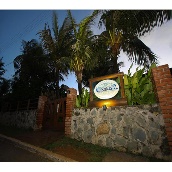 Voa Pousada Alquimista Detalhes
Alameda das Acácias, 05 Floresta Nova - Floresta Nova, Fernando de Noronha (Distrito Estadual) - PE (Fernando de Noronha, Pernambuco, Brazil - 3T6084536 - Brazil) [Mapa]
Se a sua intenção é mergulhar na essência do maravilhoso Arquipélago Fernando de Noronha, viver experiências inéditas e se hospedar em um local confortável e aconchegante, a VOA Pousada Alquimista é o que você precisa! Contamos com acomodações amplas e sossegadas com Frigobar, TV LCD, Cofre, telefone, secador de cabelo e WIFI, fazendo com que sua experiência conosco seja ainda mais harmônica. Alguns dos nossos quartos contam ainda com varanda e banheira de hidromassagem. Oferecemos transfer aeroporto/pousada/aeroporto (cortesia), café da manhã e toalhas de praia (serviços opcionais), tudo isso pensando no seu bem-estar e comodidade! Ficamos na Floresta Nova. Isso significa que caminhando 5 minutinhos você chega na Vila dos Remédios e em 10 minutos na Praia do Cachorro e do Meio. Localização privilegiada e que te permitirá experimentar toda a intensidade da vida de Noronha e seus segredos guardados no fundo do mar. Afinal, conhecer Noronha é ser alquimista. A VOA Hotéis é uma empresa brasileira parceira do hoteleiro independente, dedicada ao suporte e transformação dos hotéis! Em seus primeiros anos de operação, a VOA Hotéis já se apresenta como uma das melhores opções de parceria para o hoteleiro que busca o aprimoramento e profissionalização de seus serviços. Nossa atuação segue as necessidades e características de cada parceiro, e para isso, criamos uma relação de colaboração e confiança entre a VOA e o hoteleiro, e uma experiência incrível para os hóspedes VOA! Quem voa vai mais longe, então vem voar com a gente!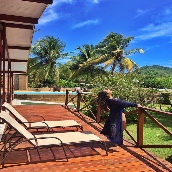 Pousada Sueste Detalhes
Rodovia Miguel Arraes de Alencar, SN (Fernando de Noronha, Pernambuco, Brazil - 3T6084536 - Brazil) [Mapa]
Localizada na Baía de Sueste, um dos pontos mais nobres de Fernando de Noronha, a pousada dispõe de um ambiente agradável e aconchegante, onde você desfrutará de toda hospitalidade da equipe, que fará de tudo para tornar sua estada inesquecível. - A Pousada dispõe de 7 apartamentos sendo 4 duplos e 3 triplos, todos equipados com camas box, ar condicionado split, TV LCD a cabo, Mini bar, cofre e banheiro privativo com ducha quente de aquecimento solar. - Nosso café da manhã com bolos, tortas, tapiocas, etc, é servido de 00:07h às 00:09h30, em um agradável ambiente ou na beira da piscina. - Dispomos de WI-FI nas áreas externas da Pousada Missão Prestar um atendimento personalizado oferecendo hospitalidade, tranqüilidade, segurança e bem estar para todos com consciência social e ambiental. 